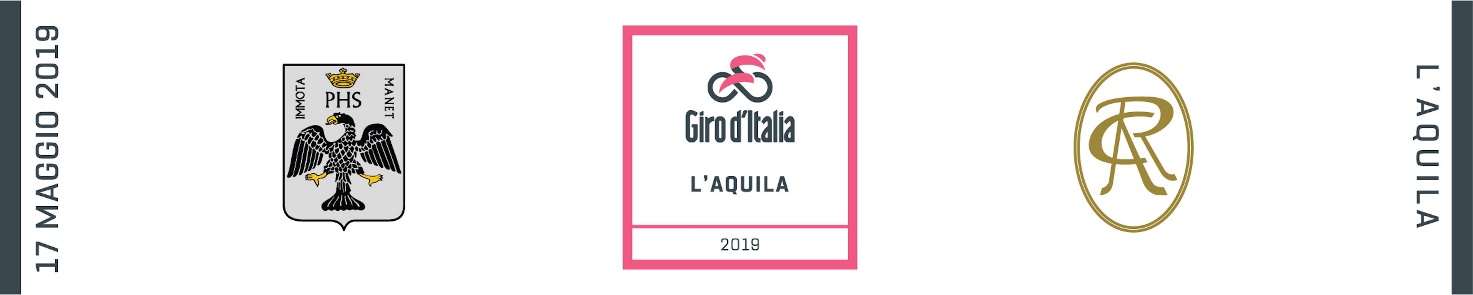 All'attenzione delle RedazioniE’ stata aperta la procedura di ACCREDITO MEDIA GIRO D'ITALIA 2019 necessaria per entrare nelle zone riservate alla stampa per la Tappa del Giro d'Italia dell'Aquila, fissata per venerdì 17 maggio 2019.Le testate giornalistiche interessate sono pregate di accreditarsi, con sollecitudine, seguendo le indicazioni sotto riportate.La procedura di Accreditamento si svolge online all'indirizzo: https://www.mysdam.net/accreditation/rcs/login.doE' consentito l'accredito fino alla mezzanotte di venerdì 3 maggio 2019PROCEDURA ACCREDITO
Per completare correttamente la procedura dovrete seguire le seguenti istruzioni:Accedere a questo link: https://www.mysdam.net/accreditation/rcs/login.do/Cliccare su "REGISTER" e completare la registrazione. Una volta nel sistema sarete nella sezione tutorial (nel frattempo riceverete una email di conferma con il vostro username e password).Cliccare sul "GESTISCI" per Il Giro d'Italia.Cliccare la tab "I TUOI ACCREDITI".Cliccare sul bottone "+ NUOVO ACCREDITO". I campi vanno compilati, esclusi quelli precedentemente popolati nella registrazione, e va aggiunta una fotografia [OBBLIGATORIA] - il modo più semplice è quello di usare la camera del computer.Una volta completata, lo stato risulterà "IN ATTESA".In caso di problemi nella sezione HELP troverete tutte le informazioni per eseguire la procedura nel modo corretto.Comitato OrganizzatoreL'Aquila Giro d'Italia 2019